ПРАВИТЕЛЬСТВО ЗАБАЙКАЛЬСКОГО КРАЯПОСТАНОВЛЕНИЕот 25 декабря 2014 г. N 708О КРАЕВЫХ КОНКУРСАХ "ЛУЧШАЯ НАРОДНАЯ ДРУЖИНА ПО ОХРАНЕОБЩЕСТВЕННОГО ПОРЯДКА" И "ЛУЧШИЙ НАРОДНЫЙ ДРУЖИННИК"В соответствии со статьей 44 Устава Забайкальского края, в связи с принятием Федерального закона от 2 апреля 2014 года N 44-ФЗ "Об участии граждан в охране общественного порядка", в целях стимулирования добровольного участия граждан в охране общественного порядка, повышения престижа деятельности народных дружин Правительство Забайкальского края постановляет:1. Ежегодно проводить на территории Забайкальского края краевые конкурсы "Лучшая народная дружина по охране общественного порядка" и "Лучший народный дружинник".2. Образовать комиссию по проведению краевых конкурсов "Лучшая народная дружина по охране общественного порядка" и "Лучший народный дружинник" и утвердить ее состав (прилагается).3. Утвердить Положение о проведении краевого конкурса "Лучшая народная дружина по охране общественного порядка" (прилагается).4. Утвердить Положение о проведении краевого конкурса "Лучший народный дружинник" (прилагается).5. Организацию проведения краевых конкурсов "Лучшая народная дружина по охране общественного порядка" и "Лучший народный дружинник" возложить на Администрацию Губернатора Забайкальского края.6. Администрации Губернатора Забайкальского края организовать освещение в средствах массовой информации и на официальном портале Забайкальского края в информационно-телекоммуникационной сети "Интернет" результатов проведения краевых конкурсов "Лучшая народная дружина по охране общественного порядка" и "Лучший народный дружинник".7. Рекомендовать руководителям органов местного самоуправления муниципальных районов, муниципальных и городских округов Забайкальского края создать муниципальные комиссии по организации и проведению первого этапа краевых конкурсов "Лучшая народная дружина по охране общественного порядка" и "Лучший народный дружинник".(в ред. Постановления Правительства Забайкальского края от 14.03.2022 N 82)8. Финансирование краевых конкурсов "Лучшая народная дружина по охране общественного порядка" и "Лучший народный дружинник" осуществлять за счет средств бюджета Забайкальского края, предусмотренных на реализацию государственной программы Забайкальского края "Совершенствование государственного управления Забайкальского края", утвержденной постановлением Правительства Забайкальского края от 30 июня 2014 года N 383.(п. 8 в ред. Постановления Правительства Забайкальского края от 15.03.2019 N 66)9. Признать утратившим силу постановление Правительства Забайкальского края от 19 июня 2012 года N 265 "О краевых конкурсах "Лучшая дружина по охране общественного порядка" и "Лучший дружинник".Исполняющий обязанности председателяПравительства Забайкальского краяА.И.ШЕМЕТОВУтвержденпостановлениемПравительства Забайкальского краяот 25 декабря 2014 г. N 708СОСТАВКОМИССИИ ПО ПРОВЕДЕНИЮ КРАЕВЫХ КОНКУРСОВ "ЛУЧШАЯ НАРОДНАЯДРУЖИНА ПО ОХРАНЕ ОБЩЕСТВЕННОГО ПОРЯДКА"И "ЛУЧШИЙ НАРОДНЫЙ ДРУЖИННИК"УтвержденопостановлениемПравительства Забайкальского краяот 25 декабря 2014 г. N 708ПОЛОЖЕНИЕО ПРОВЕДЕНИИ КРАЕВОГО КОНКУРСА "ЛУЧШАЯ НАРОДНАЯ ДРУЖИНАПО ОХРАНЕ ОБЩЕСТВЕННОГО ПОРЯДКА"1. ОБЩИЕ ПОЛОЖЕНИЯ1. Настоящее Положение устанавливает порядок и условия проведения краевого конкурса "Лучшая народная дружина по охране общественного порядка" (далее - конкурс).2. Целью проведения конкурса является выявление лучших народных дружин по охране общественного порядка, добившихся высоких результатов в:содействии органам внутренних дел (полиции) и иным правоохранительным органам в охране общественного порядка;участии в предупреждении и пресечении правонарушений на территории по месту создания народной дружины;участии в охране общественного порядка в случаях возникновения чрезвычайных ситуаций.3. Участие народных дружин в конкурсе - добровольное, принцип определения победителей - состязательный.4. Участниками конкурса являются народные дружины по охране общественного порядка на территории Забайкальского края.5. Конкурс проводится в два этапа по следующим номинациям:1) "Лучшая народная дружина муниципального района, муниципального или городского округа по охране общественного порядка";(в ред. Постановления Правительства Забайкальского края от 14.03.2022 N 82)2) "Лучшая народная дружина из числа членов казачьих обществ, внесенных в государственный реестр казачьих обществ в Российской Федерации" (далее - "Лучшая народная дружина из числа членов казачьих обществ").6. Критерии оценки участников конкурса приведены в приложении к настоящему Положению.2. ПОРЯДОК ПРОВЕДЕНИЯ КОНКУРСА7. Комиссия по проведению краевых конкурсов "Лучшая народная дружина по охране общественного порядка" и "Лучший народный дружинник" (далее - краевая комиссия) объявляет о проведении конкурса в средствах массовой информации и на официальном сайте Правительства Забайкальского края в информационно-телекоммуникационной сети "Интернет" не менее чем за 30 календарных дней до его начала. В объявлении указываются даты окончания приема документов на первый и второй этапы конкурса соответственно муниципальными и краевой комиссиями, а также дата определения победителей краевой комиссией.8. Для участия в конкурсе участники конкурса представляют в течение 30 календарных дней со дня объявления о проведении конкурса в муниципальную комиссию органа местного самоуправления муниципального района, муниципального или городского округа Забайкальского края (далее - муниципальная комиссия) по соответствующей номинации ("Лучшая народная дружина муниципального района или городского округа по охране общественного порядка", "Лучшая народная дружина из числа членов казачьих обществ") следующие документы:(в ред. Постановления Правительства Забайкальского края от 14.03.2022 N 82)1) заявку на участие в конкурсе, в которой указываются наименование народной дружины, ее численность, адрес организации, где она создана;2) материалы по каждому критерию оценки участника конкурса.9. Информация, содержащаяся в конкурсных материалах, рассматривается как конфиденциальная и не может быть использована для иных целей, кроме оценки участника конкурса.10. На первом этапе конкурса муниципальная комиссия проводит регистрацию заявок на участие в конкурсе в день их поступления и в течение 10 рабочих дней со дня окончания приема документов:1) рассматривает и анализирует представленные документы, дает оценку деятельности участников конкурса;2) производит отбор участников конкурса в соответствии с критериями, указанными в приложении к настоящему Положению;3) выявляет среди участников конкурса победителей первого этапа в соответствующей номинации для участия во втором этапе конкурса;4) направляет документы, указанные в пункте 8 настоящего Положения, и результаты оценки деятельности участников конкурса в баллах в Администрацию Губернатора Забайкальского края по адресу: г. Чита, ул. Чайковского, д. 8 с пометкой: "Краевой конкурс "Лучшая народная дружина по охране общественного порядка", в том числе на электронный адрес uprs@adm.e-zab.ru.От каждого муниципального района, муниципального или городского округа Забайкальского края для участия в конкурсе по соответствующей номинации муниципальной комиссией представляется по одному участнику конкурса.(в ред. Постановления Правительства Забайкальского края от 14.03.2022 N 82)11. На втором этапе конкурса краевая комиссия в течение 10 рабочих дней со дня окончания приема документов в соответствии с критериями, указанными в приложении к настоящему Положению, определяет победителя по соответствующей номинации путем проведения открытого голосования всех членов краевой комиссии. Кворумом является присутствие на заседании не менее половины членов краевой комиссии. Каждый член краевой комиссии обладает правом одного голоса. В случае равенства голосов решающим считается голос председательствующего на заседании комиссии. Решение краевой комиссии оформляется протоколом заседания краевой комиссии. Протокол заседания краевой комиссии ведется секретарем.12. При определении победителей конкурса помимо оценочных критериев учитываются динамика и соотношение со значениями среднекраевых показателей, характеризующих состояние работы по профилактике преступности на территории муниципального района, муниципального или городского округа:(в ред. Постановления Правительства Забайкальского края от 14.03.2022 N 82)1) состояние общей преступности на 10 тысяч населения;2) удельный вес преступлений, совершенных несовершеннолетними, от общего числа зарегистрированных преступлений.3. ЗАКЛЮЧИТЕЛЬНЫЕ ПОЛОЖЕНИЯ13. Победители конкурса в каждой номинации награждаются:1) "Лучшая народная дружина муниципального района или городского округа по охране общественного порядка" - денежной премией в размере 16 000 рублей;(в ред. Постановлений Правительства Забайкальского края от 19.04.2021 N 140, от 14.03.2022 N 82)2) "Лучшая народная дружина из числа членов казачьих обществ" - денежной премией в размере 16 000 рублей.(в ред. Постановлений Правительства Забайкальского края от 19.04.2021 N 140, от 14.03.2022 N 82)14. Награждение победителей конкурса осуществляется в торжественной обстановке. Вручение наград производится председателем краевой комиссии или его заместителем.15. Проведение и результаты конкурса освещаются в средствах массовой информации и на официальном сайте Правительства Забайкальского края в информационно-телекоммуникационной сети "Интернет".Приложениек Положениюо проведении краевого конкурса"Лучшая народная дружина по охранеобщественного порядка",утвержденному постановлениемПравительства Забайкальского краяот 25 декабря 2014 г. N 708КРИТЕРИИ ОЦЕНКИ ДЕЯТЕЛЬНОСТИ НАРОДНОЙ ДРУЖИНЫПО ОХРАНЕ ОБЩЕСТВЕННОГО ПОРЯДКАУтвержденопостановлениемПравительства Забайкальского краяот 25 декабря 2014 г. N 708ПОЛОЖЕНИЕО ПРОВЕДЕНИИ КРАЕВОГО КОНКУРСА "ЛУЧШИЙ НАРОДНЫЙ ДРУЖИННИК"1. ОБЩИЕ ПОЛОЖЕНИЯ1. Настоящее Положение устанавливает порядок и условия проведения краевого конкурса "Лучший народный дружинник" (далее - конкурс).2. Целью проведения конкурса является выявление лучших народных дружинников, добившихся высоких результатов:в содействии органам внутренних дел (полиции) и иным правоохранительным органам в охране общественного порядка;в предупреждении и пресечении правонарушений на территории по месту создания народной дружины.3. Участие народных дружинников в конкурсе - добровольное, принцип определения победителей - состязательный.4. Участниками конкурса являются члены действующих народных дружин.5. Конкурс проводится в два этапа по следующим номинациям:1) "Участие в мероприятиях по предотвращению и пресечению правонарушений";2) "Участие в мероприятиях по предупреждению детской безнадзорности и пресечению правонарушений несовершеннолетних".6. Критерии оценки участников конкурса указаны в приложении к настоящему Положению.2. ПОРЯДОК ПРОВЕДЕНИЯ КОНКУРСА7. Комиссия по проведению краевых конкурсов "Лучшая народная дружина по охране общественного порядка" и "Лучший народный дружинник" (далее - краевая комиссия) объявляет о проведении конкурса в средствах массовой информации и на официальном сайте Правительства Забайкальского края в информационно-телекоммуникационной сети "Интернет" не менее чем за 30 календарных дней до его начала. В объявлении указываются даты окончания приема документов на первый и второй этапы конкурса соответственно муниципальными и краевой комиссиями, а также дата определения победителей краевой комиссией.8. Для участия в конкурсе участники конкурса представляют в течение 30 календарных дней со дня объявления о проведении конкурса в муниципальную комиссию органа местного самоуправления муниципального района, муниципального или городского округа Забайкальского края (далее - муниципальная комиссия) по соответствующей номинации ("Участие в мероприятиях по предотвращению и пресечению правонарушений", "Участие в мероприятиях по предупреждению детской безнадзорности и пресечению правонарушений несовершеннолетних") следующие документы:(в ред. Постановления Правительства Забайкальского края от 14.03.2022 N 82)1) заявку на участие в конкурсе, в которой указываются фамилия, имя, отчество участника, почтовый адрес с индексом, номинация, контактный телефон;2) материалы по каждому критерию оценки участника конкурса.9. Информация, содержащаяся в конкурсных материалах, рассматривается как конфиденциальная и не может быть использована для иных целей, кроме оценки участника конкурса.10. На первом этапе конкурса муниципальная комиссия проводит регистрацию заявок на участие в конкурсе в день их поступления и в течение 10 рабочих дней со дня окончания приема документов:1) рассматривает и анализирует представленные документы, дает оценку деятельности участников конкурса;2) производит отбор участников конкурса в соответствии с критериями, указанными в приложении к настоящему Положению;3) выявляет среди участников конкурса победителей первого этапа в соответствующей номинации для участия во втором этапе конкурса;4) направляет документы, указанные в пункте 8 настоящего Положения, и результаты оценки деятельности участников конкурса в баллах в Администрацию Губернатора Забайкальского края по адресу: г. Чита, ул. Чайковского, д. 8 с пометкой: "Краевой конкурс "Лучший народный дружинник", в том числе на электронный адрес uprs@adm.e-zab.ru.От каждого муниципального района, муниципального или городского округа Забайкальского края для участия в конкурсе по соответствующей номинации муниципальной комиссией представляется по одному участнику конкурса.(в ред. Постановления Правительства Забайкальского края от 14.03.2022 N 82)11. На втором этапе конкурса краевая комиссия в течение 10 рабочих дней со дня окончания приема документов в соответствии с критериями, указанными в приложении к настоящему Положению, определяет победителя в соответствующей номинации путем проведения открытого голосования всех членов краевой комиссии. Кворумом является присутствие на заседании не менее половины членов краевой комиссии. Каждый член краевой комиссии обладает правом одного голоса. В случае равенства голосов решающим считается голос председательствующего на заседании краевой комиссии. Решение краевой комиссии оформляется протоколом заседания краевой комиссии. Протокол заседания краевой комиссии ведется секретарем.12. При определении победителей конкурса помимо оценочных критериев учитываются динамика и соотношение со значениями среднекраевых показателей, характеризующих состояние работы по профилактике преступности на территории муниципального района, муниципального или городского округа:(в ред. Постановления Правительства Забайкальского края от 14.03.2022 N 82)1) состояние общей преступности на 10 тысяч населения;2) удельный вес преступлений, совершенных несовершеннолетними, от общего числа зарегистрированных преступлений.3. ЗАКЛЮЧИТЕЛЬНЫЕ ПОЛОЖЕНИЯ13. Итоги краевого конкурса "Лучший народный дружинник" подводятся по каждой номинации. В каждой номинации присуждаются 1, 2, 3 места и вручаются денежные премии:1) в номинации "Участие в мероприятиях по предотвращению и пресечению правонарушений":за 1 место - 14 000 рублей;за 2 место - 11 000 рублей;за 3 место - 9 000 рублей;2) в номинации "Участие в мероприятиях по предупреждению детской безнадзорности и пресечению правонарушений несовершеннолетних":за 1 место - 14 000 рублей;за 2 место - 11 000 рублей;за 3 место - 9 000 рублей.(п. 13 в ред. Постановления Правительства Забайкальского края от 14.03.2022 N 82)14. Награждение победителей конкурса осуществляется в торжественной обстановке. Вручение наград производится председателем краевой комиссии или его заместителем.15. Проведение и результаты конкурса освещаются в средствах массовой информации и на официальном сайте Правительства Забайкальского края в информационно-телекоммуникационной сети "Интернет".Приложениек Положениюо проведении краевого конкурса"Лучший народный дружинник",утвержденному постановлениемПравительства Забайкальского краяот 25 декабря 2014 г. N 708КРИТЕРИИ ОЦЕНКИ УЧАСТНИКА КОНКУРСА"ЛУЧШИЙ НАРОДНЫЙ ДРУЖИННИК"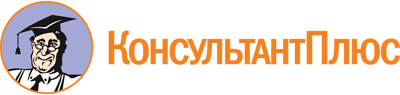 Постановление Правительства Забайкальского края от 25.12.2014 N 708
(ред. от 23.06.2023)
"О краевых конкурсах "Лучшая народная дружина по охране общественного порядка" и "Лучший народный дружинник"
(вместе с "Положением о проведении краевого конкурса "Лучшая народная дружина по охране общественного порядка", "Положением о проведении краевого конкурса "Лучший народный дружинник")Документ предоставлен КонсультантПлюс

www.consultant.ru

Дата сохранения: 27.10.2023
 Список изменяющих документов(в ред. Постановлений Правительства Забайкальского краяот 03.04.2015 N 147, от 12.04.2016 N 151, от 10.04.2018 N 128,от 15.03.2019 N 66, от 19.04.2021 N 140, от 14.03.2022 N 82,от 21.06.2022 N 253, от 23.06.2023 N 311)Список изменяющих документов(в ред. Постановлений Правительства Забайкальского краяот 03.04.2015 N 147, от 12.04.2016 N 151, от 10.04.2018 N 128,от 15.03.2019 N 66, от 19.04.2021 N 140, от 14.03.2022 N 82,от 21.06.2022 N 253, от 23.06.2023 N 311)МирхайдаровМарат Фатыхович- исполняющий обязанности первого заместителя председателя Правительства Забайкальского края - руководителя Администрации Губернатора Забайкальского края, председатель комиссии;АнтоновАлександр Александрович- начальник управления по вопросам территориальной обороны и национальной безопасности Губернатора Забайкальского края, заместитель председателя комиссии;КирюшкинАлександр Павлович- заместитель начальника управления по вопросам территориальной обороны и национальной безопасности Губернатора Забайкальского края - начальник отдела взаимодействия с правоохранительными органами и вопросов национальной безопасности, секретарь комиссии;ДашидондоковДондок Нимбуевич- советник отдела мониторинга, анализа и взаимодействия с органами местного самоуправления управления развития местного самоуправления Министерства развития гражданского общества, муниципальных образований и молодежной политики Забайкальского края;КузьминСтепан Константинович- начальник управления организации охраны общественного порядка Управления Министерства внутренних дел Российской Федерации по Забайкальскому краю (по согласованию);МакаровАндрей Владимирович- член Общественной палаты Забайкальского края (по согласованию);СуконченкоЕлена Сергеевна- начальник отдела по взаимодействию с общественными организациями и объединениями управления внутренней политики Министерства развития гражданского общества, муниципальных образований и молодежной политики Забайкальского края.Список изменяющих документов(в ред. Постановлений Правительства Забайкальского краяот 15.03.2019 N 66, от 19.04.2021 N 140, от 14.03.2022 N 82)N п/пПоказательРасчет баллов1231.Количество привлеченных или убывших за год народных дружинников+1 балл за каждую единицу увеличения народной дружины;-1 балл за каждую единицу сокращения народной дружины2.Взаимодействие членов народной дружины с органами внутренних делколичество мероприятий x 23.Содействие членов народной дружины органам внутренних дел в предупреждении и пресечении правонарушений на территории по месту создания народной дружины+5 баллов за каждое предупрежденное и пресеченное с участием народных дружинников правонарушение4.Взаимодействие со средствами массовой информации по вопросам освещения деятельности народной дружины+2 балла за каждое информационное сообщение в средствах массовой информацииСписок изменяющих документов(в ред. Постановлений Правительства Забайкальского краяот 19.04.2021 N 140, от 14.03.2022 N 82)N п/пПоказательРасчет баллов1231.Количество мероприятий по обеспечению общественного порядка, в которых принял участие народный дружинник+2 балла за каждое мероприятие2.Содействие народного дружинника органам внутренних дел в предупреждении и пресечении правонарушений+10 баллов за каждое предупрежденное и пресеченное правонарушение3.Количество несовершеннолетних, состоящих на учете в органах внутренних дел и охваченных профилактической и воспитательной работой народного дружинника, в том числе с детьми-сиротами и детьми, оставшимися без попечения родителей+5 баллов за каждого несовершеннолетнего, охваченного профилактической и воспитательной работой народного дружинника